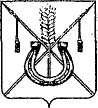 АДМИНИСТРАЦИЯ КОРЕНОВСКОГО ГОРОДСКОГО ПОСЕЛЕНИЯКОРЕНОВСКОГО РАЙОНАПОСТАНОВЛЕНИЕот 21.02.2017   		                                                  			  № 409г. Кореновск Об утверждении Положения о юридическом отделе администрацииКореновского городского поселения Кореновского районаВ соответствии с Федеральным законом Российской Федерации от                        6 октября 2003 года № 131-ФЗ «Об общих принципах организации местного самоуправления в Российской Федерации», Уставом Кореновского городского поселения Кореновского района, решением Совета Кореновского городского поселения от 21 декабря 2016 года № 252 «О структуре администрации Кореновского городского поселения Кореновского района» администрация Кореновского городского поселения Кореновского района п о с т а н о в л я е т: 1. Утвердить Положение о юридическом отделе администрации Кореновского городского поселения Кореновского района (прилагается).2. Признать утратившими силу:2.1. Постановление главы Кореновского городского поселения Кореновского района от 7 апреля 2009 года № 209 «Об утверждении Положения о юридическом отделе администрации Кореновского городского поселения Кореновского района»;2.2. Постановление главы Кореновского городского поселения Кореновского района от 18 марта 2015 года № 274 «О внесении изменений в постановление главы Кореновского городского поселения Кореновского района от 7 апреля                    2009 года № 209 «Об утверждении Положения о юридическом отделе администрации Кореновского городского поселения Кореновского района».3. Общему отделу администрации Кореновского городского поселения Кореновского района (Воротникова) обеспечить размещение настоящего постановления на официальном сайте администрации Кореновского городского поселения Кореновского района в сети информационно-телекоммуникационной сети «Интернет».4. Контроль за выполнением настоящего постановления оставляю за собой.5. Постановление вступает в силу со дня его подписания.Исполняющий обязанности главыКореновского городского поселения Кореновского района							                 Р.Ф. ГромовПОЛОЖЕНИЕо юридическом отделе администрации Кореновского городского поселения Кореновского района1.Общие положения1.1. Положение о юридическом отделе администрации Кореновского городского поселения Кореновского района (далее- Положение) определяет основные задачи, функции, права, структуру юридического отдела администрации Кореновского городского поселения Кореновского района (далее- отдел). 1.2. Юридический отдел администрации Кореновского городского поселения Кореновского района является структурным подразделением администрации Кореновского городского поселения Кореновского района.1.3. Отдел в своей деятельности руководствуется Конституцией Российской Федерации, федеральными законами, иными правовыми актами Российской Федерации, законами Краснодарского края, иными правовыми актами Краснодарского края, Уставом Кореновского городского поселения Кореновского района, муниципальными правовыми актами и настоящим Положением.1.4. Отдел находится в подчинении главы Кореновского городского поселения Кореновского района (далее – глава поселения) и его заместителя.  1.5. Отдел возглавляет начальник. Назначение на должность, заключение, изменение и расторжение трудового договора с начальником отдела осуществляет глава поселения. 1.6. Отдел имеет печать с обозначением своего наименования.2. Основные задачи отделаОсновными задачами отдела являются:2.1. Обеспечение соответствия действующему законодательству муниципальных правовых актов.2.2. Организационно-методическое руководство, координация и контроль деятельности отраслевых (функциональных) органов администрации по правовым вопросам.2.3. Юридическая защита администрации. 3. Функции отдела Отдел осуществляет следующие функции:3.1. Обеспечение соблюдения законности в деятельности администрации.3.2. Осуществление правовой экспертизы проектов муниципальных нормативных правовых актов на предмет их соответствия действующему законодательству, их согласование. 3.3. Предоставление муниципальных нормативных правовых актов Кореновского городского поселения и сведений об источниках их официального опубликования либо обнародования в администрацию муниципального образования Кореновский район.3.4. Участие в рассмотрении актов прокурорского реагирования прокуратуры Кореновского района.3.5. Внесение предложений по изменению, признанию утратившими силу или отмене муниципальных правовых актов, в текстах которых выявлены противоречия действующему законодательству.3.6. Обеспечение методического руководства правовой работой в администрации, разъяснение действующего законодательства и порядка его применения.3.7. Оказание правовой помощи отраслевым (функциональным) органам администрации в претензионной работе, подготовке и оформлении обоснованных ответов на заявления, обращения и жалобы граждан и юридических лиц.3.8. Представление интересов администрации в судах, органах прокуратуры, юстиции, внутренних дел и иных органах, организациях, предприятиях и учреждениях.3.9. Участие в работе по заключению муниципальных контрактов, договоров, соглашений, проведении их правовой экспертизы, разработке условий коллективных договоров, а также рассмотрении вопросов о дебиторской и кредиторской задолженности.3.10. Оказание помощи отраслевым (функциональным) органам администрации в подготовке учредительных документов муниципальных предприятий и учреждений.  3.11.  Анализ и обобщение результатов рассмотрения претензий, судебных и арбитражных дел с целью разработки предложений об устранении выявленных недостатков и улучшения хозяйственно-финансовой деятельности администрации.3.12.  Подготовка материалов о хищениях, растратах, недостачах и об иных преступлениях и правонарушениях для передачи их в следственные и судебные органы.3.13. Учет и хранение находящихся в производстве и законченных исполнением судебных и арбитражных дел.3.14. Участие в разработке и осуществлении мероприятий по укреплению договорной, финансовой и трудовой дисциплины.3.15.  Информирование работников администрации о действующем законодательстве и изменениях в нем, ознакомление должностных лиц администрации с нормативными правовыми актами, относящимися к их деятельности.3.16. Осуществление в пределах своей компетенции иных функций в соответствии с целями и задачами администрации.4. Права отделаОтдел во исполнение возложенных на него функций имеет право:4.1. Проверять соблюдение законности и правопорядка в администрации, а в случае установления фактов нарушения действующего законодательства, представлять главе Кореновского городского поселения Кореновского района проект распоряжения о мерах по устранению выявленных недостатков и наказанию виновных.4.2. Запрашивать и получать в установленном порядке информацию, документы и материалы от отраслевых(функциональных) органов Кореновского городского поселения Кореновского района, органов местного самоуправления поселений, органов государственной власти, юридических и физических лиц необходимые для осуществления возложенных на отдел функций и задач.4.3. Разрабатывать и вносить на рассмотрение главе Кореновского городского поселения Кореновского района проекты муниципальных правовых актов.4.4.  Возвращать исполнителям на доработку не соответствующие законодательству и (или) оформленные с нарушением установленных инструкций по делопроизводству требований проекты муниципальных правовых актов.4.5. Привлекать с согласия главы Кореновского городского поселения Кореновского района специалистов для подготовки и осуществления мероприятий, проводимых в соответствии с возложенными на Отдел полномочиями.4.6.  Участвовать в совещаниях при рассмотрении вопросов, отнесенных к компетенции Отдела, сессиях Совета Кореновского городского поселения Кореновского района.4.7. Вносить предложения главе Кореновского городского поселения Кореновского района, Совету Кореновского городского поселения Кореновского района по созданию, реорганизации и ликвидации муниципальных учреждений, предприятий, использованию муниципального имущества.4.8. Организовывать комиссии, рабочие группы, принимать участие в работе структурных подразделений администрации Кореновского городского поселения Кореновского района в соответствии со своей компетенцией.5. Организация деятельности отдела5.1. Структуру и штатную численность отдела утверждает глава Кореновского городского поселения Кореновского района с учетом специфики и объемов работ отдела.Руководство отделом осуществляет начальник юридического отдела администрации Кореновского городского поселения Кореновского района, назначаемый и освобождаемый от занимаемой должности главой Кореновского городского поселения Кореновского района.Начальник отдела:5.3.1 осуществляет руководство деятельностью отдела;5.3.2 распределяет обязанности между специалистами отдела и утверждает должностные инструкции специалистов отдела;5.3.3 согласовывает проекты постановлений и распоряжений администрации Кореновского городского поселения Кореновского района в пределах своей компетенции;5.3.4 запрашивает и получает в установленном порядке информацию и материалы, необходимые для исполнения должностных обязанностей;5.3.5 осуществляет прием граждан и представителей организаций, обеспечивает своевременное и полное рассмотрение устных и письменных обращений граждан и организаций, подготавливает проекты ответов заявителям в порядке и сроки, установленные действующим законодательством;5.3.6 в пределах своей компетенции предоставляет гражданам и организациям разъяснения по вопросам, отнесенным к установленной сфере деятельности отдела;5.3.7 проводит в отделе совещания по вопросам, отнесенным к сфере деятельности отдела;5.3.8 осуществляет иные полномочия в соответствии с настоящим положением, должностной инструкцией.5.4. Начальник отдела несет ответственность за:несвоевременное и некачественное выполнение функций специалистами отдела;несоблюдение специалистами служебной, трудовой дисциплины и техники безопасности;нарушение или несоблюдение действующего законодательства и локальных нормативных актов.5.5. Начальник имеет право:распределять обязанности между специалистами отдела;вносить главе Кореновского городского поселения Кореновского района предложения о поощрении и наложении дисциплинарных взысканий на специалистов отдела;требовать от специалистов письменных объяснений по вопросам нарушения внутреннего трудового распорядка;вносить предложения по включению в кадровый резерв работников в качестве служебного роста.5.6 Специалисты отдела являются муниципальными служащими, назначаются и освобождаются от должности главой Кореновского городского поселения.5.7. Специалисты отдела несут персональную ответственность за выполнение задач и функций отдела, возложенных на них при осуществлении ими трудовой функции, при этом степень ответственности устанавливается действующим законодательством.6. Контроль деятельности, прекращение деятельности отдела и внесение изменений в Положение об отделе.6.1. Контроль за деятельностью отдела осуществляется главой Кореновского городского поселения и его заместителем.6.2. Изменение и дополнение в настоящее Положение вносятся по предложению начальника отдела по согласованию с главой Кореновского городского поселения. 6.3. Реорганизация и ликвидация отдела осуществляется в соответствии с законодательством Российской Федерации и Краснодарского края.Начальник организационно-кадрового отдела администрации Кореновского городского поселения							           М.В. КолесоваПРИЛОЖЕНИЕ УТВЕРЖДЕНОпостановлением администрацииКореновского городского поселенияКореновского районаот 21.02.2017 № 409